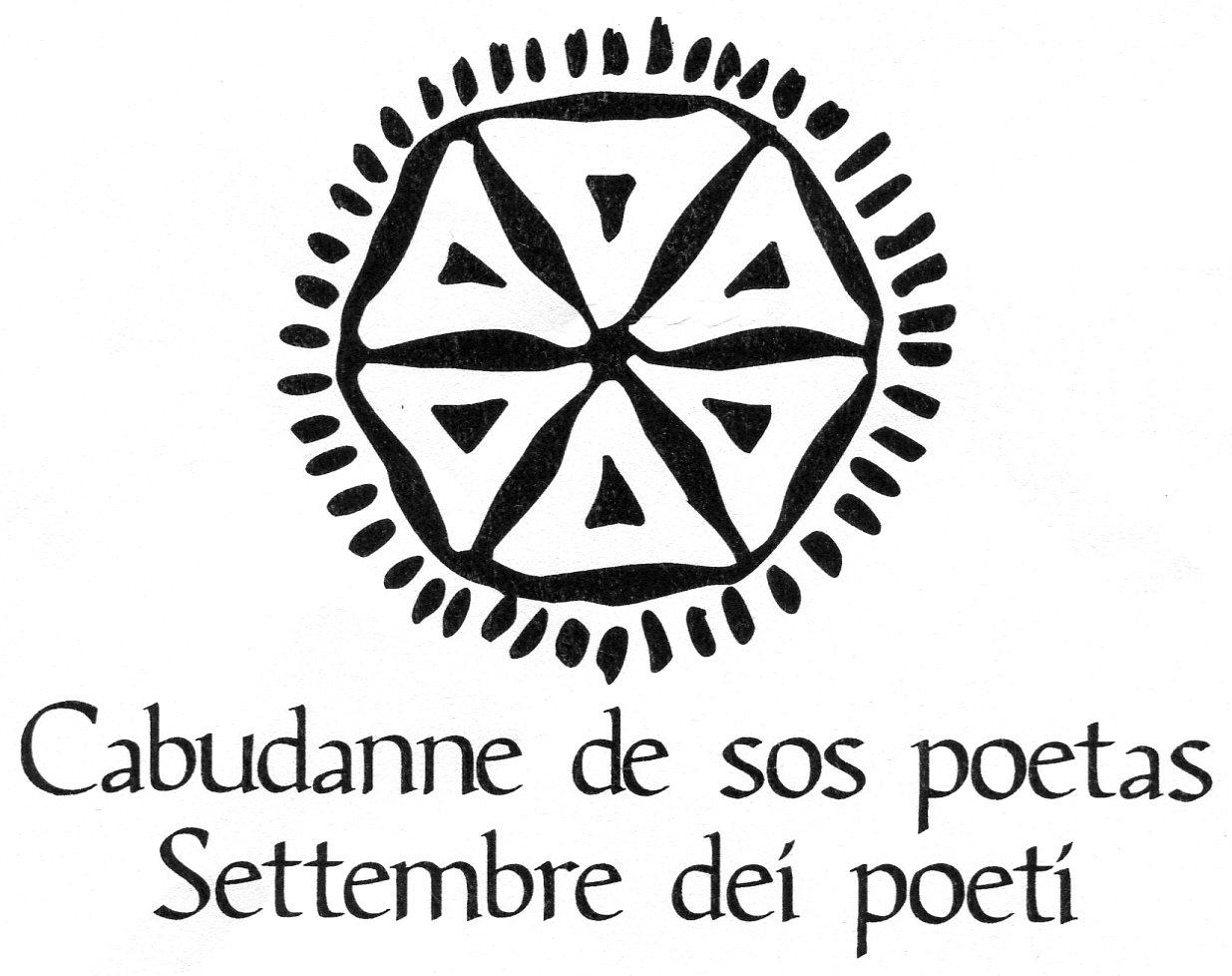 CABUDANNE DE SOS POETAS 2022 XVIIIed. “LA CAPACITA’ DI AGIRE”SENEGHE: DAL 27 AGOSTO AL 4 SETTEMBRE 2022Dal 1 al 4 settembre ORE 11:00GIARDINI DE SA PRENTZA DE MURONELectura Dantis di Carmelo Bene. Installazione sonora "Alberi Poeti"A cura di Nino IorfinoORE 11:00/20:00DOMO DE SA POESIA -CASA ADDIS-Mostra di Sebastiano Illotto: Questo è il padrone delle figurine. A cura di Luca Pinna, Valentina Scanu, Alessandra Cubadda, Giulia Cubadda. ORE 17:00/20:00CORSO UMBERTO 192, PIAZZA S. AGOSTINOMostra di pittura e scultura.Laboratorio di Luciano Piu Maria, Illotto ed Eva Masen Duckert.  27 agosto ORE 19:00DOMO DE SA POESIA -CASA ADDIS-Maria Luisa Mulas e Carlo Delfino presentano il libro: Ovidio Addis: usciamo dalla solitudine, la leggenda è finita. Scritti editi e inediti 1940-1966; Gianfranco Murtas, Introduzione di Marina Valdès a cura di Gianfranco Murtas, Carlo Delfino Editore, 2021. Intervento musicale di “Su cuntrattu de Seneghe” di Antoni Maria Cubadda.28 agosto ORE 18:00DOMO DE SA POESIA -CASA ADDIS-Stefano Baldinu: Boghes. Voci. Prefazione di Laura Vargiu. Puntoacapo editrice, 2021.ORE 21:00DOMO DE SA POESIA -CASA ADDIS-Giorgia Cadeddu e Vittoria Soddu: Iolanda mi nant de nòmini (di STUDIOLANDA, audio documentario, 30’, lingua: sardo, italiano, produzione Radio Papesse e STUDIOLANDA, 2021).29 agosto ORE 21:00DOMO DE SA POESIA -CASA ADDIS-Visioni. L’atlante della Memoria. Di Dorino Minigutti, Agherose Produzioni. anno: 2020, sceneggiatura: Dorino Minigutti, Lorenzo Fabbro, fotografia: Debora Vrizzi. Documentario realizzato In collaborazione con la Società Filologica Friulana.30 AGOSTO GIARDINI DE SA PRENTZA DE MURONEORE 21:00 Presentazione del festivalORE 21:30 Franco Loi. Maestri. A cura di Davide Ferrari.31 AGOSTO GIARDINI DE SA PRENTZA DE MURONE11:00Giovanni Masala: Max Leopold Wagner. Caro amico e collega. Carteggio con KarlJaberg 1901-1958, Sardinnìa, 2021. Dialoga con l’autore Mario Cubeddu.ORE 17:00 Jose Antonio García: Il colore degli incendi, Ensemble, 2022. Dialogano con l’autore Mercedes Arriaga Flórez e Daniele Cerrato e Pietro Cerrato.ORE 18:00Davide Ferrari: Tutte le altre rose, Effige, 2021. Dialoga con l’autore Simonetta Milia e Tommaso Di Dio.ORE 19:00 Riccardo Canaletti: La perizia della goccia, ae edizioni, 2018. Dialoga con l’autore Tommaso di DioORE 21:30 Tuğba Doğan: Il bistrò delle delizie, Carbonio Editore, 2022. Dialoga con l’autrice Nicola Verderame.1 SETTEMBRE GIARDINI DE SA PRENTZA DE MURONEORE 10:00 Franca Mancinelli: Tutti gli occhi che ho aperto, Marcos Y Marcos, 2020. Dialoga con l’autrice Tommaso di Dio.ORE 11:00Riccardo Frolloni: Riccardo Frolloni: Corpo striato, industria&letteratura, 2021. Dialoga con l’autore Giuliana Pala.ORE 17:00 Maria Rosal Nadales: Geometria delle ombre, NOR edizioni, 2022. Dialogano con l’autrice Mercedes Arriaga Flórez, Daniele Cerrato, Teresa García e Pietro Cerrato.ORE 17:30 Reading in compagnia della poetessa spagnola Maria Rosal e Mercedes Arriaga Flórez.ORE 18:00 Silvia Righi: Demi-Monde, NEM, 2020. Dialoga con l’autrice Antiniska Pozzi.19:00Reading a cura di Silvia Righi sulle poesie di Antiniska Pozzi.ORE 22:00La Buonanotte: Concerto Glauco Salvo.2 SETTEMBRE BIBLIOTECA COMUNALEBAR DA ANGELOORE 11:00 Francesco Ottonello: Isola Aperta, InternoPoesia, 2020. Dialoga con l’autore Tommaso di Dio.ORE 12:00 Francesco Accattoli: La Mar, Amos Edizioni, 2022. Dialoga con l’autore Tommaso di Dio.I GIARDINI DE SA PRENTZA DE MURONEORE 17:00 Lorenzo Babini: Santa Ricchezza, Carta Canta Editrice, 2016. Dialoga con l’autore Massimiliano Mandorlo.ORE 18:00 Alfonso Brezmes: Quando non ci sono, Einaudi, 2021. Dialoga con l’autore Mirta Amanda Barbonetti.ORE 19:00 RIPENSARE I FESTIVAL. Anna Rizzo: I paesi invisibili. Manifesto sentimentale e politico per salvare i borghi d’Italia, il Saggiatore, 2022. Ne discutono con l’autrice: Maria Fioretti, Enzo Cugusi, Shirley Vandermaarel, e Salvatore Cau. Modera l’incontro Walter Porcedda.PIAZZA DI SANTA MARIAORE 21:30La Biblioteca Universale di Solomeo. Brunello Cucinelli incontra il Cabudanne. Modera l’incontro Salvatore Cubeddu.3 SETTEMBRE SABATOBIBLIOTECA COMUNALEORE 10:00 La Comunicazione aumentativa alternativa CAA e autismo: strategie e supporti per la comunicazione in autismo e disabilità. Appuntamento a cura di Maria Caterina Minardi, Luisa Madau, Biblioteca Comunale di Seneghe, Sistema bibliotecario del Montiferru, Unione dei Comuni Sinis Montiferru, Comune di Seneghe, AIB.I GIARDINI DE SA PRENTZA DE MURONEORE 11:00 Lo spazio della poesia. Stanze, habitat, paesaggi. Elisa Donzelli, Amos Mattio, Tommaso di Dio, Giovanna Frene, Christian Sinicco incontrano il Cabudanne.ORE 12:00 Alessia Bettin: Ci aspettano estati tropicali, ESORDI 2020 Pordenonelegge, 2020. Dialoga con l’autrice Franca Mancinelli.ORE 16:00 Dalla lettura al cambiamento. Incontro con le associazioni seneghesi sul futuro culturale di Seneghe e i paesi dell’Unione dei Comuni Montiferru Alto Campidano. Ne discutono Vincenzo Santoro, e i rappresentanti delle associazioni del territorio. Modera l’incontro Luisa Madau.ORE 18:00Antonio Bove, Carla Panico: Gli autonomi. L’autonomia meridionale, DeriveApprodi, 2022. Dialoga con gli autori Antonello Petrillo.BIBLIOTECA COMUNALEORE 18:30La Comunicazione aumentativa alternativa CAA e autismo: strategie e supporti per la comunicazione in autismo e disabilità. Incontro di lettura con utenti, famiglie  e operatori. Appuntamento a cura di Maria Caterina Minardi, Luisa Madau, Biblioteca Comunale di Seneghe, Sistema bibliotecario del Montiferru, Unione dei Comuni Sinis Montiferru, Comune di Seneghe, AIB.ORE 19:00 Silvio Ramat: Le chiavi del giorno, Crocetti editore, 2022. Dialoga con l’autore Nicola Crocetti.ORE 21:30 La guerra e le sue rappresentazioni.  Giulio Piscitelli e Sabato Angieri incontrano il Cabudanne. Moderano l’incontro Vito Biolchini.PIAZZA DI SANTA  MARIAORE 23:00 La Buonanotte. Concerto di Nilza Costa.ORE 24:00Secret Events4 SETTEMBRE DOMENICAI GIARDINI DE SA PRENTZA DE MURONEORE10:00Fuad Rifka: L’ultima Parola sul pane, Animamundi edizioni, 2022. Presentano il volume: Franca Mancinelli, Rossana Abis e Tommaso Tiddia.ORE 11:00 Elisa Donzelli, Album, Nottetempo, 2021. Dialoga con l’autrice Giovanna Frene.ORE 16:30 Christian Sinicco: Ballata di Lagosta, Donzelli, 2022, dialoga con l’autore Giovanna Frene.ORE 17:30Mario Cubeddu: Paolo Pili, Memorie di un sardofascista, EDES, 2022. Dialoga con l’autore Raimondo Cubeddu, Salvatore Sechi e Leopoldo Ortu.ORE 19:00 Antonio Casu: I racconti di Geremia nel paese del Jazz, Nemapressedizioni, 2022. Dialogano con l’autore Raimondo Cubeddu e Laura Pisano.ORE 21:30 Devorah Major: A braccia aperte, Multimedia Edizioni, 2019. Moderano l'incontro con l’autrice Sergio Iagulli e Raffaella Marzano.